Certificate in Tourism and Hospitality Management           (12 hours)Certificate programs in the Department of Applied Business Studies require 12 credit hours and are composed of courses specific to an area of study.  To obtain a Certificate in Tourism and Hospitality Management (THM), students must complete the courses outlined below, and submit the “Intent to Complete a Certificate” form on the right side of the page to the Department of Applied Business Studies.Required Course:THM 620 Principles and Practices in Tourism and Hospitality Management Choose three of the following:THM 601 Special Topics in THMTHM 621 Tourism and Hospitality Marketing THM 622 Service Operations Management THM 623 Meetings, Conventions, and Events Management THM 624 Hotel and Resort Management THM 625 International Hospitality: Problems & Planning THM 626 Food and Beverage ManagementTHM 627 Casino ManagementTHM 628 Health and Wellness TourismTHM 630 Spa Facility and Destination ManagementTHM 631 Medical TourismTHM 632 Sustainable Tourism & Events(No grade lower than a “C” is acceptable for the classes taken.  All courses applied toward the certificate must be taken for credit, and cannot be counted toward more than one certificate.)Upon completion of certificate requirements, you should receive your certificate in the mail approximately 2-4 weeks from the date of approval.    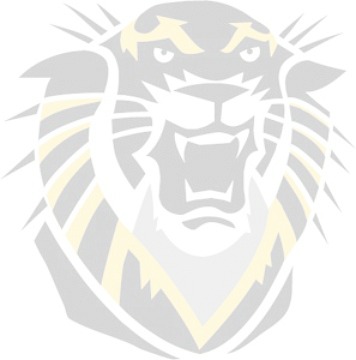 FORT HAYS STATE UNIVERSITYDEPARTMENT OF APPLIED BUSINESS STUDIESIntent to Complete a Certificate in Tourism and Hospitality ManagementStudent 		(Last Name) 	(First Name) 	(Middle Name)Student ID# 	 	Phone Number 	Major 	 	E-Mail 	List the address the certificate should be mailed to:	(Street Address) 	(Apt. #) 	 (City)	(State) 	 (Zip Code)  Please indicate the semester, year, and grade for each of the following classes you completed:   Semester        Year        Grade____________   _______   ________    THM 620 Principles and Practices in Tourism and Hospitality Management ____________   _______   ________    Additional Course: 	____________   _______   ________    Additional Course: 	____________   _______   ________    Additional Course: 	Student Signature 	Certificate Approval 	 			    (Department Chair Signature)                                      (Date)113 McCartney Hall  600 Park Street  Hays, KS 67601-4099  (785) 628-4772   FAX (785) 628-5398  www.fhsu.edu/appliedbusiness/certificate-programs/